Έντυπο Καταγραφής Πληροφοριών και Συγκέντρωσης Εκπαιδευτικού Υλικού για τα Ανοικτά ΜαθήματαΈκδοση: 1.02, Απρίλιος 2014Συντάκτης: Δρ. Παντελής Μπαλαούρας, Καθ. Λάζαρος Μεράκος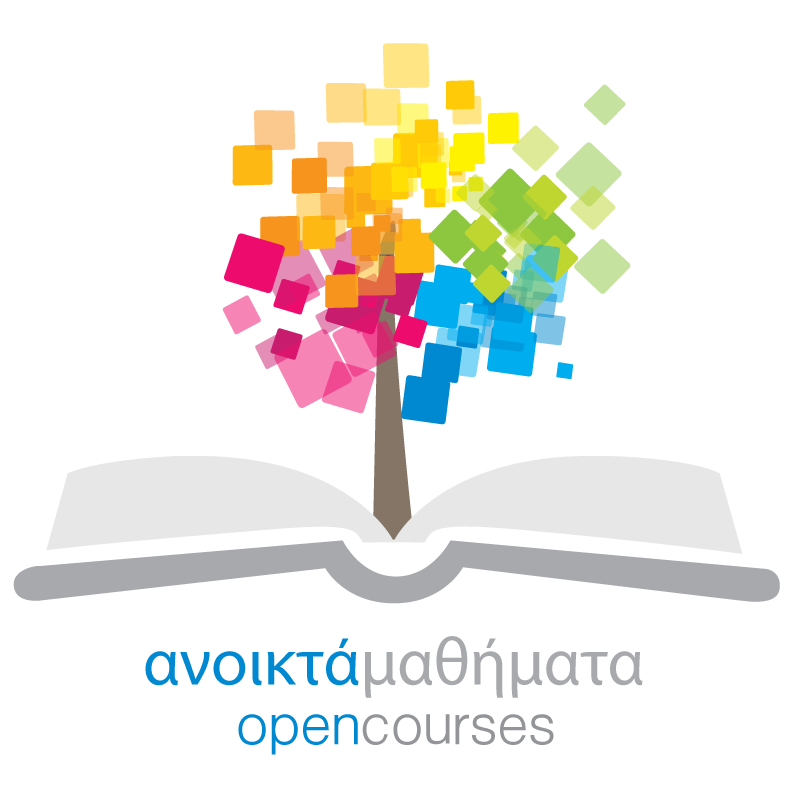 Πράξη «Κεντρικό Μητρώο Ελληνικών Ανοικτών Μαθημάτων»Σύνδεσμος: http://ocw-project.gunet.gr ΠεριεχόμεναΠεριεχόμενα	2Εισαγωγή	31. Χρήση εντύπου	32.Πληροφορίες και εκπαιδευτικό υλικό Ακαδημαϊκού Μαθήματος 	42.1 Πληροφορίες μαθήματος	42.2 Πληροφορίες για τις θεματικές ενότητες ή ενότητες διαλέξεων	102.3 Άλλες πληροφορίες μαθήματος 	113. Πληροφορίες για το πλαίσιο διάθεσης του μαθήματος	123.1 Πλαίσιο Διάθεσης: Ίδρυμα Τριτοβάθμιας Εκπαίδευσης	123.2.Πλαίσιο Διάθεσης: Πρόγραμμα Σπουδών	12ΕισαγωγήΤο παρόν κείμενο προτείνει τις πληροφορίες και το εκπαιδευτικό υλικό που θα πρέπει να συνοδεύουν ένα ανοικτό ακαδημαϊκό μάθημα. Σκοπός είναι :Οι αυτοεκπαιδευόμενοι να διαθέτουν ότι πληροφορία απαιτείται προκειμένου  να κατανοήσουν και αποφασίσουν εάν ένα μάθημα τους ενδιαφέρει και εάν είναι σε θέση (καλύπτουν τα προαπαιτούμενα) για να το μελετήσουν.Οι φοιτητές να διαθέτουν ορισμένες  επιπλέον πληροφορίες, οι οποίες ίσως να μην είναι χρήσιμες στους αυτοεκπαιδευόμενους.Οι πληροφορίες αυτές να επιτρέπουν την αναζήτηση από πύλες αναζήτησης ανοικτών μαθημάτων, σε ιδρυματικό, εθνικό, ευρωπαϊκό και διεθνές επίπεδο.Οι πληροφορίες αυτές είναι κοινές για όλες τις κατηγορίες των μαθημάτων. Διακρίνονται στις:Πληροφορίες που αφορούν στο πλαίσιο διάθεσης σε επίπεδο ιδρύματος και προγράμματος σπουδών.Πληροφορίες Ακαδημαϊκού Μαθήματος που περιέχει τα στοιχεία που σχηματίζουν την ταυτότητα του μαθήματος και αναλυτικές πληροφορίες του μαθήματος.Περίγραμμα μαθήματος (syllabus).Η συλλογή των πληροφοριών αυτών βασίστηκε:[1] Στο κείμενο «Καταγραφή χαρακτηριστικών δράσεων Ανοικτών Μαθημάτων». Π. Μπαλαούρας. Σεπτέμβριος 2012.[2] Στο ΦΕΚ 1466 (ΕCTS).[3] Στην εργασία «Αξιοποίηση Ανοικτών Ακαδημαϊκών Μαθημάτων στην Ελληνική Τριτοβάθμια Εκπαίδευση», Π. Ζέρβας, Δ. Σάμψων. 8ο Πανελλήνιο Συνέδριο «ΤΠΕ στην Εκπαίδευση», Πανεπιστήμιο Θεσσαλίας, Βόλος, 28-30/9/2012.1. Χρήση εντύπουΤο παρόν έντυπο προτείνεται να χρησιμοποιηθεί για τη συγκέντρωση των πληροφοριών των μαθημάτων κατηγορίας Α- και την πρώτη φάση ανάπτυξης των μαθημάτων κατηγορίας Α και Α+.2.Πληροφορίες και εκπαιδευτικό υλικό Ακαδημαϊκού Μαθήματος 2.1 Πληροφορίες μαθήματοςΣχόλιο: Τα στοιχεία αυτά προτείνεται να τα παρέχει το μέλος ΔΕΠ/ΕΠ. Τα στοιχεία αυτά είναι απαραίτητα για την αναζήτηση των μαθημάτων τόσο από την εθνική όσο και ιδρυματική πύλη αναζήτησης ανοικτών μαθημάτων.Όνομα διδάσκοντος/διδασκόντων (Instructor (s)).Τίτλος Μαθήματος (Course title) όπως αναφέρεται στο πρόγραμμα σπουδών (ΠΣ)Δικτυακός τόπος μαθήματοςΚωδικός Μαθήματος (Course Code) όπως αναφέρεται στο ΠΣΕπίπεδο μαθήματος/Κύκλος σπουδών (Course level/cycle). Επιλέξτε (κάντε bold) ένα από τα παρακάτω:Προπτυχιακό (Undergraduate)/Πρώτος κύκλος σπουδών (First cycle)Μεταπτυχιακό (Graduate)/Δεύτερος κύκλος σπουδών (Second cycle)Διδακτορικό (Doctoral)/ Τρίτος κύκλος σπουδών (Third cycle)Έτος σπουδών (Year of Study). Επιλέξτε (κάντε bold) 1 έως 6 όπως αναφέρεται στο ΠΣ: Έτος: 1 | 2 | 3 | 4 | 5 | 6Εξάμηνο (Semester). Επιλέξτε (κάντε bold) από 1 έως 12 όπως αναφέρεται στο ΠΣ.Εξάμηνο: 1 | 2 | 3 | 4 | 5 | 6 | 7 | 8 | 9 | 10 | 11 | 12Τύπος μαθήματος (Type of course). Επιλέξτε (κάντε bold) μία ή περισσότερες:Υποχρεωτικό (compulsory)Επιλογής (optional)Διδακτικές ώρες στο εξάμηνο. Δηλώστε το αριθμό των διδακτικών ωρών του μαθήματος στη διάρκεια του εξαμήνου:4/ΕβδομάδαΣυνδιδασκαλία. Εάν ναι τότε δηλώστε: εάν ο συνάδελφο σας συμμετέχει στο άνοιγμα του μαθήματος: ΝΑΙ/ΟΧΙεάν το τμήμα που σας αντιστοιχεί είναι αυτόνομο: ΝΑΙ/ΟΧΙτις διδακτικές ώρες που αντιστοιχεί στο τμήμα σας: Γλώσσα διδασκαλίας (Course language). Επιλέξτε (κάντε bold) μία ή περισσότερες:ΕλληνικήΑγγλικήΆλλη: (δηλώστε)Ομάδα στόχος (Target Group) Πιστωτικές μονάδες (ECTS.) Όπως αναφέρεται στο ΠΣ. Ορατό μόνο στους φοιτητές, όχι στο ευρύ κοινό. Την πληροφορία αυτή μπορεί να την παρακάμψει ένα μέλος ΔΕΠ/ΕΠ και να την εισάγει η τοπική ομάδα υποστήριξης.Αριθμός μονάδων: 4.8Περισσότερα για τον/τους διδάσκοντες (More about instructor). ΠροαιρετικάΣύνδεσμος σε βιογραφικό ή σύντομο βιογραφικό (έως 10 γραμμές)Φωτογραφία διδάσκοντος. ΠροαιρετικάΠεριγραφή μαθήματος (Course Overview / Description /Synopsis)  Περιεχόμενα μαθήματος (Course Contents) Σχόλιο. Θα απεικονίζεται ως πληροφορία σε διαφορετικό σημείο του ανοικτού μαθήματος σε σχέση με τη συνοπτική περιγραφή.Μαθησιακοί στόχοι μαθήματος (Course Objectives/Goals) Σχόλιο. Θα απεικονίζεται ως πληροφορία σε διαφορετικό σημείο του ανοικτού μαθήματος σε σχέση με τη συνοπτική περιγραφή.Λέξεις κλειδιά (Keywords) Προτεινόμενη φωτογραφία για το μάθημαΟμάδα ανάπτυξης περιεχομένου (Content Development). Τύποι εκπαιδευτικού υλικού (course format).Επιλέξτε (κάντε bold) (περισσότερους από έναν) τους τύπους υλικού που διαθέτει το μάθημα:ΔιαφάνειεςΣημειώσειςΒιντεοδιαλέξειςPodcastΉχοΠολυμεσικό υλικόΔιαδραστικές ασκήσεις Προτεινόμενα συγγράμματα.Οργάνωση μαθήματος. (Διαθέσιμο μόνο στους φοιτητές όχι στο ευρύ κοινό). Προαιρετικά.Μέθοδος διδασκαλίας (teaching method)Μέθοδοι αξιολόγησης/βαθμολόγησης (Assessment method and criteria). Διαθέσιμο μόνο στους φοιτητές, όχι στο ευρύ κοινό.Προαπαιτούμενα (Expected prior knowledge/prerequisites and preparation)Επιπλέον συνιστώμενη βιβλιογραφία και υλικό προς μελέτη (Literature and study materials / reading list)Άλλα προτεινόμενα μαθήματα του ιδρύματος σχετικών με το πρόγραμμα σπουδών. (Recommended optional program components.)Αναθέσεις εργασιών (Assignments). Διαθέσιμο μόνο στους φοιτητές, όχι στο ευρύ κοινό.  Απαιτήσεις μαθήματος (Course requirements) Παρατηρήσεις (Remarks)Ευχαριστίες (Acknowledgments) 2.2 Πληροφορίες για τις θεματικές ενότητες ή ενότητες διαλέξεωνΑριθμός Θεματικών ΕνοτήτωνΓια κάθε θεματική ενότητα πρέπει να συγκεντρωθούν και δοθούν στην τοπική ομάδα υποστήριξης τα εξής.Τίτλοι Θεματικών Ενοτήτων Αναλυτική περιγραφή ενοτήτωνΛέξεις – κλειδιά  ανά ενότητα  Οδηγίες συγκέντρωσης εκπαιδευτικού υλικούΠαρακαλούμε, συγκεντρώστε για κάθε ενότητα τα εξής:Υλικό Αναφοράς της Ενότητας (ότι είναι διαθέσιμο για κάθε ενότητα, στην τρέχουσα φάση)Σημειώσεις (Συνίσταται για όσα μαθήματα συνοδεύονται από σημειώσεις)Διαφάνειες (Ένα μάθημα Α- θα πρέπει να περιέχει τουλάχιστον τις διαφάνειες ή τις σημειώσεις ανά θεματική ενότητα ή ενότητα διαλέξεων. )Ασκήσεις (Υποχρεωτικό για τα μαθήματα Α+, εφόσον το μάθημα περιλαμβάνει ασκήσεις)Πολυμεσικό Υλικό (Yποχρεωτικό για τα μαθήματα Α και Α+):Βίντεο Ήχοςάλλοκαι λοιπό υποστηρικτικό υλικό Ηλεκτρονικές πηγέςΔιαθέσιμες στο ΔιαδίκτυοΔιαθέσιμες στις βιβλιοθήκες των ιδρυμάτων (Υποχρεωτικό για τα μαθήματα Α+)Κάθε πολυμεσικό αρχείο θα συνοδεύεται από πληροφορίες όπως: Τίτλος διάλεξηςΟμιλητήςΘέμα διάλεξηςΣυνοπτική περιγραφήΛέξεις κλειδιά διάλεξηςOι παραπάνω πληροφορίες θα συγκεντρωθούν μετά την ολοκλήρωση της παραγωγής και ανάρτησης του πολυμεσικού περιεχομένου στην αντίστοιχη πλατφόρμα.2.3 Άλλες πληροφορίες μαθήματος Σχόλιο: Τα στοιχεία αυτά τα προσθέτει η κεντρική ομάδα υλοποίησης. Αφορούν, κυρίως, στοιχεία τα οποία δεν γνωρίζει το μέλος ΔΕΠ.Κωδικός μαθήματος στο Εύδοξο: NUR7041Σύνδεσμος συγγράμματος στον Εύδοξο: https://service.eudoxus.gr/public/departments/courses/2555/2015Σύνδεσμος συγγράμματος στον Κάλλιπο: Σε περίπτωση που αναπτυχθεί ηλεκτρονικό σύγγραμμα στο πλαίσιο του προγράμματος Κάλλιπος. Για περισσότερες πληροφορίες ανατρέξτε στο σύνδεσμο: http://www.kallipos.gr .Θεματική επιστημονική περιοχή. Θεματική ταξινόμηση σύμφωνα με πρότυπα βιβλιοθηκονομίας. Θα υπάρχουν συγκεκριμένες επιλογές. Η συμπλήρωση πιθανόν να γίνει σε συνεργασία με την αντίστοιχη βιβλιοθήκη του τμήματος ή της σχολής. Θα υπάρξουν διευκρινήσεις σε επόμενη έκδοση.Άδεια χρήσης Creative Commons (CC): Θα πρέπει να πραγματοποιηθεί η επιλογή άδειας χρήσης CC σε συνεργασία με το μέλος ΔΕΠ και σε συμφωνία με την αντίστοιχη πολιτική του ιδρύματος.3. Πληροφορίες για το πλαίσιο διάθεσης του μαθήματος3.1 Πλαίσιο Διάθεσης: Ίδρυμα Τριτοβάθμιας ΕκπαίδευσηςΣχόλιο: Τα στοιχεία αυτά τα προσθέτει η κεντρική ομάδα υλοποίησης ώστε να μην χρειάζεται η εισαγωγή των στοιχείων αυτών για κάθε μάθημα. Τα στοιχεία αυτά είναι απαραίτητα για την αναζήτηση των μαθημάτων τόσο από την εθνική όσο και ιδρυματική πύλη αναζήτησης ανοικτών μαθημάτων.Ίδρυμα:Περιγραφή Ιδρύματος3.2.Πλαίσιο Διάθεσης: Πρόγραμμα ΣπουδώνΣχόλιο: Τα στοιχεία αυτά τα προσθέτει η τοπική ομάδα υλοποίησης σε συνεργασία με τον εκπρόσωπο του τμήματος ώστε να μην χρειάζεται η εισαγωγή των στοιχείων αυτών για κάθε μάθημα. Τα στοιχεία αυτά είναι απαραίτητα για την αναζήτηση των μαθημάτων τόσο από την εθνική όσο και ιδρυματική πύλη αναζήτησης ανοικτών μαθημάτων και την παροχή εικονικών προγραμμάτων σπουδών.Τίτλος τμήματος:Τομέας:Τίτλος προγράμματος σπουδών Περιγραφή προγράμματος σπουδώνΜαθησιακά αποτελέσματα (Key learning outcomes)Λέξεις κλειδιά προγράμματος σπουδώνΕπίπεδο Προγράμματος ΣπουδώνΠροπτυχιακό (Undergraduate) / Πρώτος κύκλος (First cycle)    Ομάδα στόχος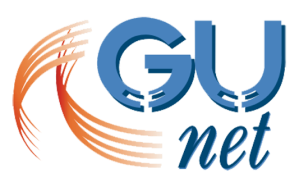 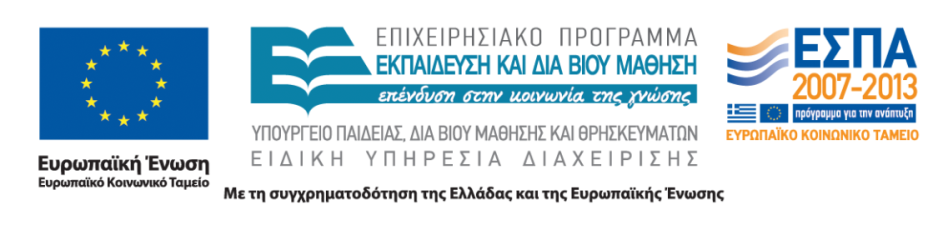 Οι πληροφορίες διακρίνονται σε υποχρεωτικές ( πράσινοι πίνακες) και προαιρετικές (πορτοκαλί πίνακες). Η συμπλήρωση των υποχρεωτικών στοιχείων δεν απαιτεί ιδιαίτερο χρόνο. Ο όγκος του εντύπου εμφανίζεται μεγάλος καθώς υπάρχουν πολλές προαιρετικές πληροφορίες, όπως πληροφορίες και στην Αγγλική γλώσσα. Παρακαλούνται τα μέλη ΔΕΠ/ΕΠ να μην αποθαρρύνονται  από το όγκο του εντύπου.Πολλά από τα στοιχεία υπάρχουν ήδη στο πρόγραμμα σπουδών ή έχουν ήδη συγκεντρωθεί από τη Μονάδα Διασφάλισης Ποιότητας (ΜΟΔΙΠ) του κάθε Ιδρύματος.Στέφανος ΜαντζούκαςStefanos MantzoukasΜεθοδολογία της έρευναςMethodology of the researchΣε άλλη γλώσσα. Προαιρετικό. Υποχρεωτικό για τμήματα Ξένης Γλώσσας.http://eclass.teiep.gr/courses/NOSH100/NUR7041Στην ελληνική γλώσσα. Υποχρεωτικό.Π.χ. Οι φοιτητές/απόφοιτοι του τμήματος Υ.Ενδιαφερόμενοι για τη θεματική περιοχή Ζ.Στην αγγλική γλώσσα. Προαιρετικό.Ο Στέφανος Μαντζούκας είναι πτυχιούχος του τμήματος Νοσηλευτικής του ΤΕΙ Ηπείρου με Μεταπτυχιακές και Διδακτορικές σπουδές στη Νοσηλευτική στο Πανεπιστήμιο του Portsmouth(Ηνωμένο Βασίλειο). Επιπλέον, διαθέτει Πτυχίο στις Επιστήμες Υγείας και Μεταπτυχιακό Πιστοποιητικό  στη Διδασκαλία & Εκμάθηση από το Πανεπιστήμιο Thames Valley του Λονδίνου, καθώς καιΜεταπτυχιακό Δίπλωμα στις Κοινωνικές Ερευνητικές Μεθόδους από το Πανεπιστήμιο του Portsmouth. Διαθέτει κλινική εμπειρία σε Παθολογικές και Νεφρολογικές κλινικές, καθώς και στη Μονάδα Εντατικής Θεραπείας ως Νοσηλευτής στα Νοσοκομεία St.Mary’s και Queen Alexandra του Πόρτσμουθ και στο Πανεπιστημιακό Γενικό Νοσοκομείο Ιωαννίνων. Διαθέτει διδακτική εμπειρία ως Λέκτορας στη Νοσηλευτική Ενηλίκων στο Πανεπιστήμιο ThamesValley του Λονδίνου και στο Πανεπιστήμιο του Derby, όπου δίδαξε σε προπτυχιακά και μεταπτυχιακά μαθήματα, καθώς και ως εξ αποστάσεως Καθηγητής στο Πανεπιστήμιο του Liverpool όπου διδάσκει Προαγωγή της Υγείας, Εφαρμογή Αποδείξεων στην Πράξη και Ποιοτική Έρευνα στο Μεταπτυχιακό Δημόσιας Υγείας. Επίσης, έχει διδάξει Πράξη Βασισμένη σε Αποδείξεις στο Μεταπτυχιακό Πρωτοβάθμιας Υγείας του Πανεπιστημίου  Θεσσαλίας/ ΤΕΙ Λάρισας.Θα αναλυθούν οι βασικές αρχές επιστημονικής θεώρησης του κόσμου (όπως η επιστήμη ως επιστημονική γνώση του κόσμου η οριοθέτηση των επιστημονικών προτάσεων, η πρακτική χρησιμότητα της επιστήμης, η ταξινόμηση και η ενότητα της επιστήμης), η ανάλυση της δομής και λειτουργίας της επιστημονικής γνώσης, (όπως οι υποθέσεις, οι επιστημονικές θεωρίες, τα επιστημονικά συστήματα, οι έννοιες, η επιστημονική εξήγηση, η επιστημονική πρόγνωση) και τέλος ο σχεδιασμός της επιστημονικής μελέτης και η ανάλυση των δεδομένων.We will analyze the basic principles of scientific world view (such as science as scientific knowledge of the world of scientific demarcation proposals, the practical utility of science, classification and unity of science), analyzing the structure and function of scientific knowledge, (such cases, scientific theories, scientific systems, concepts, scientific explanation, scientific prognosis) and finally the design of scientific study and data analysis.Είδη ΓνώσεωνAναστοχασμός και Νοσηλευτική Έρευνα. Επιστημολογία, Μεθοδολογία και ΜέθοδοςΠοιοτική μεθοδολογία-Ερευνητική ερώτηση & Μέθοδος συλλογης δεδομένων.Μέθοδοι συλλογής δεδομένων.Δεοντολογία Νοσηλευτικής Έρευνας.Ποιοτική Ανάλυση Δεδομένων.Ανάλυση Δεδομένων σε Ποσοτική Μελέτη I.Ανάλυση Δεδομένων σε Ποσοτική Μελέτη II.Ποσοτική Μεθοδολογία και Ερευνητική Ερώτηση.Διαδικασία Κριτικής Αξιολόγησης Ερευνητικών άρθρων.Δευτερογενής έρευνα, Μετα-σύνθεση και Μετα-ανάλυση.Ηλεκτρονική βιβλιογραφική αναζήτησηΣτην αγγλική ή άλλη ξένη γλώσσα. Προαιρετικό.Course outline and topicsΣκοπός του μαθήματος:Να αναπτυχθεί και να κατανοηθεί η έννοια της επιστημονικής μεθόδου.Στόχος του μαθήματος:Να κατανοήσουν οι φοιτητές τις μεθοδολογικές ιδιαιτερότητες των επιστημών υγείας.Στην αγγλική ή άλλη ξένη γλώσσα. Προαιρετικό.Overall Aims /Objectives Course Goals)/Expectations (What We Will Learn to Do) /Learning Outcomes/Learning ObjectivesΝοσηλευτική Γνώση, Επιστημονική Έρευνα, Επιστημολογία, Θετικιστική Επιστημολογία, Μετα-Θετικιστική επιστημολογία, Σχετικιστική/ερμηνευτική Επιστημολογία, Κριτική/Συμμετοχική Επιστημολογία,Μεθοδολογία, Μέθοδος, Ερευνητικές Μεθοδολογίες, Ποσοτικές Μεθοδολογίες, Ποιοτικές Μεθοδολογίες, Ποιοτική ερευνητική ερώτηση, Συλλογή Δεδομένων, Αυτό-αναφορές, Παρατηρήσεις, Βιο/φυσιολογικές Μετρήσεις, Αδόμητες τεχνικές, Ημι-δομημένες τεχνικές, Δομημένες τεχνικές, κλίμακα Likert, Ειδοποιός διαφορική κλίμακα, Εικονική αναλογική κλίμακα, Αντιδεοντολογική έρευνα στην υγεία, Ο Δεοντολογικός Κώδικας της Νυρεμβέργης, Η Συνθήκη του Ελσίνκι, Ενήμερη συγκατάθεση, Ανωνυμία, Εμπιστευτικότητα, Ευάλωτοι Συμμετέχοντες σε έρευνα, ποιοτική ανάλυση, κωδικοί ποιοτικής ανάλυσης, κατηγορίες ποιοτικής ανάλυσης, θεματικές ενότητες ποιοτικής ανάλυσης, Ανάλυση δεδομένων, Ονομαστική κλίμακα, Διαβαθμιζόμενη κλίμακα, Κλίμακα διαστημάτων, Κλίμακα λόγων, Στατιστική ανάλυση, Κεντρική τάση, Μέση τιμή, Διάμεσος τιμή, Επικρατούσα τιμή, Ποσοτική έρευνα, Περιγραφικές ποσοτικές ερωτήσεις, Συγκριτικές ποσοτικές ερωτήσεις, Αξιολογικές ποσοτικές ερωτήσεις, Πειραματικές ποσοτικές ερωτήσεις, ανεξάρτητες μεταβλητές, εξαρτημένες μεταβλητές, Κριτική ανάλυση, Περίληψη, Εισαγωγή, Βιβλιογραφική ανασκόπηση, Μέθοδος/ Μεθοδολογία, Αποτελέσματα, Συζήτηση, Παραπομπές, Δευτερογενής έρευνα, Μετα-σύνθεση, Μετα-ανάλυση, Εστίαση του προβλήματος, Μη – “απαντήσιμες” ερωτήσεις, Μηχανές ηλεκτρονικής αναζήτησηςNursing Knowledge, Scientific Research, Epistemology, positivist epistemology post-positivist epistemology, Relativistic / interpretative Epistemology, Criticism / Participatory Epistemology, Methodology, Method, Research Methodologies, Quantitative Methods, Qualitative Methodologies, Qualitative research question, Data Collection, self-reports, Comments, Bio / physiological measurements, Unstructured techniques, Semi-structured techniques, Structured techniques, scale Likert, notifies differential scale Virtual analog scale, unethical research on health, the Ethical Code of Nuremberg, The Treaty of Helsinki, informed consent, anonymity, Confidentiality, Vulnerable Participants in research, qualitative analysis, quantitative analysis codes, categories qualitative analysis, thematic qualitative analysis modules, Data analysis, nominal scale, ordinal scale, interval scale, ratio scale, statistical analysis, variability, central tendency,  mean value, median value, mode value, Quantitative research Descriptive qualitative questions, Comparative quantitative questions Evaluative quantitative questions, Experimental quantitative questions, independent variables, dependent variables, Abstract, Introduction, Literature review, Method/ Methodology, Results/ Findings, Discussion, References.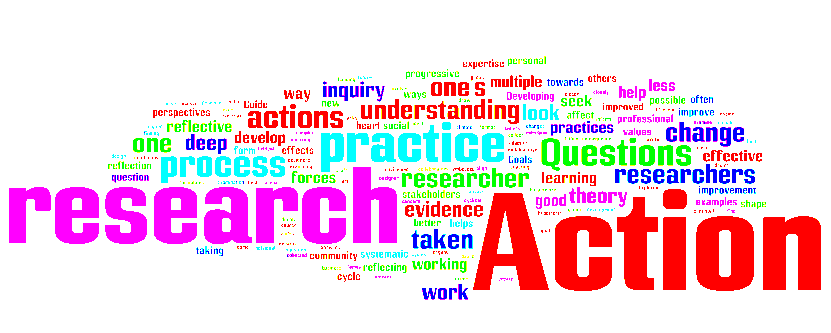 Στην ελληνική γλώσσα. Προαιρετικό. Η ομάδα που έχει βοηθήσει στην ανάπτυξη του περιεχομένου του μαθήματος.Στην αγγλική γλώσσα. Προαιρετικό.Δαρβίρη Χ. 2009. Μεθοδολογία Έρευνας στο Χώρο της Υγείας Πασχαλίδης, ΑθήναΜερκούρης Α., 2008. Μεθοδολογία Νοσηλευτικής Έρευνας. Έλλην, ΑθήναΣαχίνη Κ. 2000, Μεθοδολογία έρευνας. Βήτα, Αθήνα.Bowling A, Μεθοδολογία Έρευνας στην Υγεία, BROKEN HILL PUBLISHERS LTDΤσιώλης Γ., Μέθοδοι και τεχνικές ανάλυσης στην ποιοτική κοινωνική έρευνα, ΕΚΔΟΣΕΙΣ ΚΡΙΤΙΚΗ ΑΕ.Στην αγγλική γλώσσα. Προαιρετικό.Στην ελληνική γλώσσα. Προαιρετικό.Aφορά στην λεκτική περιγραφή των παρακάτω. Δομή και συχνότητα διδασκαλίας (Course Meeting Times  / Course Structure). Ώρες γραφείουΔιαλέξεις (Lectures) ( π.χ. 2 φορές την εβδομάδα, τρίωρες διαλέξεις) για 13 εβδομάδεςΦροντιστήριο (Recitations) (1 φορά την εβδομάδα, 2 ώρες)Εργαστήρια ΆλλαΣτην αγγλική γλώσσα ή ξένη γλώσσα. Προαιρετικό.Στην ελληνική γλώσσα. Προαιρετικό.Λεκτική περιγραφή των διδακτικών και μαθησιακών  μεθόδων που χρησιμοποιούνται. Π.χ. Διδασκαλία καθ΄ έδρας και συμπληρωματική-ενισχυτική εκπαίδευση μέσω ασύγχρονης πλατφόρμα.Εργαστήριο.Στην αγγλική γλώσσα ή ξένη γλώσσα. Προαιρετικό.Στην ελληνική γλώσσα. Προαιρετικό.Λεκτική περιγραφή των μεθόδων αξιολόγησης , βαθμολόγησης και κριτηρίων αξιολόγησης που χρησιμοποιούνται. Μπορεί κανείς να αναφερθεί στα εξής:Εξετάσεις ΠρόοδοιΕπιτρεπόμενο υλικό κατά τις εξετάσεις/προόδουςΠαλαιότερα θέματα εξετάσεων/προόδωνΣτην αγγλική γλώσσα ή ξένη γλώσσα. Προαιρετικό.Στην ελληνική γλώσσα. Υποχρεωτικό.Προτείνεται λεκτική περιγραφή που να περιλαμβάνει τα εξής:Γενικές προαπαιτούμενες γνώσεις και πιθανή προετοιμασία για παρακολούθηση του μαθήματοςΚωδικοί και σύνδεσμοι προαπαιτούμενων μαθημάτων Στην αγγλική ή άλλη ξένη γλώσσα. Προαιρετικό.Mantzoukas S., 2007. “Issues of representation within qualitative inquiry”. Chapter in the edited book:Bryman A. “Qualitative Research 2 ”. Sage Publication, London.Μαντζούκας Σ. 2003. “Έρευνα και αντιληπτικά περιγράμματα: Τα είδη και η χρησιμότητα τους για τους ερευνητές νοσηλευτές”. Νοσηλευτική, 42(4), 405-413.Μαντζούκας Σ.., 2007. “Ποιοτική έρευνα σε έξι εύκολα βήματα: Η επιστημολογία, οι μέθοδοι και η παρουσίαση”.Νοσηλευτική, 46(2), 176-187.Mantzoukas S., 2008. “Facilitating research students in formulating qualitative research questions”. Nurse Education Today, 28(3), 371-377.Mantzoukas S., 2011. “Exploring ethnographic genres and developing validity appraisal tools”. Journal of Research in Nursing (published early online).Στην αγγλική ή άλλη ξένη γλώσσα. Προαιρετικό.Στην ελληνική γλώσσα. Προαιρετικό.Στην αγγλική ή άλλη ξένη γλώσσα. Προαιρετικό.Στην ελληνική γλώσσα. Προαιρετικό.Προτείνεται λεκτική περιγραφή που να περιλαμβάνει τα εξής:Eργασίες (Homework)ΤestsΒαθμολόγηση (Grading): Πως μετράνε οι εργασίες στο τελικό βαθμόΣτην αγγλική ή άλλη ξένη γλώσσα. Προαιρετικό.Στην ελληνική γλώσσα. Προαιρετικό.Προτείνεται λεκτική περιγραφή που να περιλαμβάνει τα εξής:Τεχνικές απαιτήσεις (Technical Requirements)Άλλες απαιτήσεις (Other Requirements), Eργασίες (Homework)Στην αγγλική ή άλλη ξένη γλώσσα. Προαιρετικό.Στην ελληνική γλώσσα. Προαιρετικό.Στην αγγλική ή άλλη ξένη γλώσσα. Προαιρετικό.Στην ελληνική γλώσσα. Προαιρετικό.Π.χ. σε εκδοτικό οίκο ή άλλο μέλος ΔΕΠ για παραχώρηση εκπαιδευτικού υλικούΣτην αγγλική ή άλλη ξένη γλώσσα. Προαιρετικό.13Είδη ΓνώσεωνAναστοχασμός και Νοσηλευτική Έρευνα. Επιστημολογία, Μεθοδολογία και ΜέθοδοςΠοιοτική μεθοδολογία-Ερευνητική ερώτηση & Μέθοδος συλλογης δεδομένων.Μέθοδοι συλλογής δεδομένων.Δεοντολογία Νοσηλευτικής Έρευνας.Ποιοτική Ανάλυση Δεδομένων.Ανάλυση Δεδομένων σε Ποσοτική Μελέτη I.Ανάλυση Δεδομένων σε Ποσοτική Μελέτη II.Ποσοτική Μεθοδολογία και Ερευνητική Ερώτηση.Διαδικασία Κριτικής Αξιολόγησης Ερευνητικών άρθρων.Δευτερογενής έρευνα, Μετα-σύνθεση και Μετα-ανάλυση.Ηλεκτρονική βιβλιογραφική αναζήτηση1. Εισαγωγή στις διάφορες πηγές Νοσηλευτικής Γνώσης. Ανάλυση της σχέσης μεταξύ της έρευνας και της νοσηλευτικής. Εισαγωγή στις έννοιες της Επιστημολογίας, της Θετικιστικής Επιστημολογίας και της Μετα-Θετικιστικής Επιστημολογίας.         Λέξεις κλειδιά: Νοσηλευτική Γνώση, Επιστημονική Έρευνα, Επιστημολογία, Θετικιστική Επιστημολογία, Μετα-Θετικιστική επιστημολογία.2. Ανάλυση του τρόπου με τον οποίο μαθαίνουν οι ενήλικες. Εντοπισμός των βασικών χαρακτηριστικών του αναστοχασμού. Παρουσίαση του αναλυτικού και συνθετικού τμήματος του αναστοχασμού. Ανάδειξη του ρόλου και της εφαρμογής του κατευθυνόμενου αναστοχασμού Σύνδεση του αναστοχασμού με την έρευνα  Λέξεις κλειδιά: Ανδραγωγική (Andragogy), Αναστοχασμός, Αυτό-εθνογραφία3. Εισαγωγή στις έννοιες της Θετικι-στικής Επιστημολογίας, της Μετα (ή Νεο)- Θετικιστικής Επιστημολογίας, της Σχετικιστικής/ερμηνευτικής Επιστημολογίας και της Κριτι-κής/Συμμετοχικής Επιστημολογίας.   Λέξεις κλειδιά: Θετικιστική Επιστημολογία, Μετα (ή Νεο)-Θετικιστική Επιστημολογία, Σχετικιστική/ερμηνευτική Επιστημολογία, Κριτική/Συμμετοχική Επιστημολογία, Μεθοδολογία, Μέθοδος.4.  Εισαγωγή στην έννοια της Ερευνητικής Μεθοδολογίας, Χαρακτηριστικά Ποσοτικών και ποιοτικών Μεθοδολογιών, Βασικές διαφορές μεταξύ ποσοτικών και ποιοτικών μεθοδολογιών, Χαρακτηριστικά ποιοτικής-ερευνητικής ερώτησης   Λέξεις Κλειδιά: Ερευνητικές Μεθοδολογίες, Ποσοτικές Μεθοδολογίες, Ποιοτικές Μεθοδολογίες, Ποιοτική ερευνητική ερώτηση.5. Εισαγωγή στις μεθόδους και στις συνήθεις μορφές Συλλογής Δεδομένων.         Λέξεις κλειδιά: Συλλογή Δεδομένων, Αυτό-αναφορές, Παρατηρήσεις, Βιο/φυσιολογικές   Μετρήσεις, Αδόμητες τεχνικές, Ημι-δομημένες τεχνικές, Δομημένες  τεχνικές, κλίμακα Likert, Ειδοποιός διαφορική κλίμακα, Εικονική αναλογική κλίμακα.Λέξεις – κλειδιά ανά ενότητα:Συλλογή Δεδομένων, Αυτό-αναφορές, Παρατηρήσεις, Βιο/φυσιολογικές Μετρήσεις, Αδόμητες τεχνικές, Ημι-δομημένες τεχνικές, Δομημένες τεχνικές, κλίμακα Likert, Ειδοποιός διαφορική κλίμακα, Εικονική αναλογική κλίμακα.6.  Παρουσίαση της έννοιας της αντιδεοντολογικής έρευνας στην υγεία μέσω παραδειγμάτων. Κατανόηση του Δεοντολογικού Κώδικα της Νυρεμβέργης και της Συνθήκης του Ελσίνκι. Γνωστοποίηση προϋποθέσεων εφαρμογής της έρευνας έτσι ώστε τα αποτελέσματά της να είναι αξιόπιστα.   Λέξεις κλειδιά: Αντιδεοντολογική έρευνα στην υγεία, Ο Δεοντολογικός Κώδικας της Νυρεμβέργης, Η Συνθήκη του Ελσίνκι, Ενήμερη συγκατάθεση, Ανωνυμία, Εμπιστευτικότητα, Ευάλωτοι Συμμετέχοντες σε έρευνα.Λέξεις – κλειδιά ανά ενότητα:Αντιδεοντολογική έρευνα στην υγεία, Ο Δεοντολογικός Κώδικας της Νυρεμβέργης, Η Συνθήκη του Ελσίνκι, Ενήμερη συγκατάθεση, Ανωνυμία, Εμπιστευτικότητα, Ευάλωτοι Συμμετέχοντες σε έρευνα.7. Παρουσίαση των  στόχων και των σκοπών της ποιοτικής ανάλυσης. Επεξήγηση των σταδίων δημιουργίας ποιοτικής ανάλυσης, καθώς και του τρόπου παρουσίασης των ποιοτικών αποτελεσμάτων.     Λέξεις κλειδία: ποιοτική ανάλυση, κωδικοί ποιοτικής ανάλυσης, κατηγορίες ποιοτικής ανάλυσης, θεματικές ενότητες ποιοτικής ανάλυσης.Λέξεις – κλειδιά ανά ενότητα:Ποιοτική ανάλυση, κωδικοί ποιοτικής ανάλυσης, κατηγορίες ποιοτικής ανάλυσης, θεματικές ενότητες ποιοτικής ανάλυσης.8. Εισαγωγή στην ανάλυση δεδομένων μέσω της ποσοτικοποίησης ποιοτικών χαρακτηριστικών.          Λέξεις κλειδιά: Ανάλυση δεδομένων, Ονομαστική κλίμακα (nominal scale), Διαβαθμιζόμενη κλίμακα (ordinal scale), Κλίμακα διαστημάτων (interval scale), Κλίμακα λόγων (ratio scale).9. Εισαγωγή στην ανάλυση των χαρακτηριστικών της περιγραφικής στατιστικής ανάλυσηςΛέξεις – κλειδιά ανά ενότητα:Στατιστική ανάλυση, Aντιπροσωπευτική τιμή διασποράς, Κεντρική Τάση, Mέση τιμή, Διάμεσος τιμή,Επικρατούσα τιμή.10. Παρουσίαση των στόχων και των σκοπών της ποιοτικής ανάλυσης. Επεξήγηση των σταδίων δημιουργίας ποιοτικής ανάλυσης, καθώς και του τρόπου παρουσίασης των ποιοτικών αποτελεσμάτωνΛέξεις – κλειδιά ανά ενότητα:Ποσοτική έρευνα, Περιγραφικές ποσοτικές ερωτήσεις, Συγκριτικές ποσοτικές ερωτήσεις, Αξιολογικές ποσοτικές ερωτήσεις, Πειραματικές ποσοτικές ερωτήσεις, ανεξάρτητες μεταβλητές, εξαρτημένες μεταβλητές.11.   Εισαγωγή στη κριτική ανάλυση – αξιολόγηση μιας ερευνητικής εργασίας και περιγραφή των προϋποθέσεων κριτικής ανάλυσης ερευνητικών αποδείξεων.Λέξεις – κλειδιά ανά ενότητα:Κριτική ανάλυση, Περίληψη (Abstract), Εισαγωγή (Introduction), Βιβλιογραφική ανασκόπηση (Literature review), Μέθοδος/ Μεθοδολογία (Method/ Methodology), Αποτελέσματα (Results/ Findings), Συζήτηση (Discussion), Παραπομπές (References).12. Ανάλυση των χαρακτηριστικών γνωρισμάτων της δευτερογενούς έρευνας, της μετασύνθεσης και της μετα-ανάλυσης. Λέξεις – κλειδιά ανά ενότητα:Δευτερογενής έρευνα, Μετα-σύνθεση, Μετα-ανάλυση13. Κατασκευή και εφαρμογή “απαντήσιμης” ερώτησης, αξιολόγησης, εφαρμογής. ξεις – κλειδιά ανά ενότητα:Εστίαση του προβλήματος, Μη – “απαντήσιμες” ερωτήσεις, Μηχανές ηλεκτρονικής αναζήτησης1.  Νοσηλευτική Γνώση, Επιστημονική Έρευνα, Επιστημολογία, Θετικιστική Επιστημολογία, Μετα-Θετικιστική επιστημολογία.2. Ανδραγωγική (Andragogy), Αναστοχασμός, Αυτό-εθνογραφία3. Θετικιστική Επιστημολογία, Μετα (ή Νεο)-Θετικιστική Επιστημολογία, Σχετικιστική/ερμηνευτική Επιστημολογία, Κριτική/Συμμετοχική Επιστημολογία, Μεθοδολογία, Μέθοδος.4.  Ερευνητικές Μεθοδολογίες, Ποσοτικές Μεθοδολογίες, Ποιοτικές Μεθοδολογίες, Ποιοτική ερευνητική ερώτηση.5. Συλλογή Δεδομένων, Αυτό-αναφορές, Παρατηρήσεις, Βιο/φυσιολογικές   Μετρήσεις, Αδόμητες τεχνικές, Ημι-δομημένες τεχνικές, Δομημένες  τεχνικές, κλίμακα Likert, Ειδοποιός διαφορική κλίμακα, Εικονική αναλογική κλίμακα.6.  Αντιδεοντολογική έρευνα στην υγεία, Ο Δεοντολογικός Κώδικας της Νυρεμβέργης, Η Συνθήκη του Ελσίνκι, Ενήμερη συγκατάθεση, Ανωνυμία, Εμπιστευτικότητα, Ευάλωτοι Συμμετέχοντες σε έρευνα.7. Ποιοτική ανάλυση, κωδικοί ποιοτικής ανάλυσης, κατηγορίες ποιοτικής ανάλυσης, θεματικές ενότητες ποιοτικής ανάλυσης.8. Ανάλυση δεδομένων, Ονομαστική κλίμακα (nominal scale), Διαβαθμιζόμενη κλίμακα (ordinal scale), Κλίμακα διαστημάτων (interval scale), Κλίμακα λόγων (ratio scale).9. Στατιστική ανάλυση, Aντιπροσωπευτική τιμή διασποράς, Κεντρική Τάση, Mέση τιμή, Διάμεσος τιμή,Επικρατούσα τιμή.10. Ποσοτική έρευνα, Περιγραφικές ποσοτικές ερωτήσεις, Συγκριτικές ποσοτικές ερωτήσεις, Αξιολογικές ποσοτικές ερωτήσεις, Πειραματικές ποσοτικές ερωτήσεις, ανεξάρτητες μεταβλητές, εξαρτημένες μεταβλητές.11. Κριτική ανάλυση, Περίληψη (Abstract), Εισαγωγή (Introduction), Βιβλιογραφική ανασκόπηση (Literature review), Μέθοδος/ Μεθοδολογία (Method/ Methodology), Αποτελέσματα (Results/ Findings), Συζήτηση (Discussion), Παραπομπές (References).12. Δευτερογενής έρευνα, Μετα-σύνθεση, Μετα-ανάλυση13. Εστίαση του προβλήματος, Μη – “απαντήσιμες” ερωτήσεις, Μηχανές ηλεκτρονικής αναζήτησηςΣτην ελληνική γλώσσα. Υποχρεωτικό.Στην αγγλική γλώσσα. Υποχρεωτικό.Τεχνολογικό Εκπαιδευτικό Ίδρυμα ΗπείρουTechnological Educational Institute of EpirusΤο ΤΕΙ ΗΠΕΙΡΟΥ ιδρύθηκε το 1994 με έδρα την Άρτα. Είναι Νομικό Πρόσωπο Δημοσίου Δικαίου πλήρως αυτοδιοικούμενο και ανήκει στον τεχνολογικό τομέα της ανώτατης εκπαίδευσης. Η εποπτεία του κράτους ασκείται από τον Υπουργό Παιδείας και Θρησκευμάτων, σύμφωνα με τα οριζόμενα στο άρθρο 16 του Συντάγματος και στο N. 4009/2011, όπως τροποποιήθηκε και ισχύει. Σήμερα αποτελείται από 5 Σχολές και 8 τμήματα. Οι 4 πόλεις στις οποίες εδράζονται τα τμήματα, η Άρτα του Βυζαντινού πολιτισμού με το ομώνυμο γεφύρι της, η Πρέβεζα , της ποίησης, τα Γιάννενα, των Γραμμάτων και των Τεχνών, η Ηγουμενίτσα με τις φυσικές ομορφιές, παρέχουν στους φοιτητές μας μια δημιουργική φοιτητική ζωή και αυτοί με τη σειρά τους, τις γεμίζουν με τη ζωντάνια και τη νεανική τους φρεσκάδα. Φοιτούν συνολικά 10.200 φοιτητές, εργάζονται 85 μόνιμοι καθηγητές, 22 Ειδικό Τεχνικό Προσωπικό και 94 διοικητικοί υπάλληλοι. Παρά τη διασπορά και τη γεωγραφική του θέση, το ΤΕΙ Ηπείρου κατάφερε να γίνει ένα δυναμικό περιφερειακό ΤΕΙ με στόχο την παροχή υψηλής ποιότητας εκπαίδευση. Τα προγράμματα σπουδών καλύπτουν σύγχρονα γνωστικά επιστημονικά πεδία με προοπτικές επαγγελματικής εξέλιξης και ζήτηση στην αγορά εργασίας. Διαθέτει άριστες υποδομές, σύγχρονο εργαστηριακό εξοπλισμό, οργανωμένες βιβλιοθήκες και αξιόλογο εκπαιδευτικό και ερευνητικό προσωπικό με εθνικές και διεθνείς διακρίσεις, η δε διοικητική του υποστήριξη βρίσκεται σε υψηλό επίπεδο. Είναι ένα σύγχρονο κέντρο επιστημονικής γνώσης, τεχνολογικής έρευνας και καινοτομίας. Η παρέμβαση του ΤΕΙ στις τοπικές κοινωνίες είναι καθοριστική και πολύτιμη. Πλήθος εκδηλώσεων πολιτιστικού και επιστημονικού ενδιαφέροντος διοργανώνονται σε όλες τις πόλεις με τη συμμετοχή των φοιτητών μας. Όραμά μας, το ΤΕΙ Ηπείρου να είναι η ώριμη επιλογή του φοιτητή και όχι το αποτέλεσμα της εξεταστικής διαδικασίας. Σεβόμαστε τα όνειρα και τους κόπους των φοιτητών μας, αλλά και τον μόχθο των γονέων τους.The Technological Educational Institute (T.E.I.) of Epirus was founded in 1994 in the northwestern part of Greece. It is a Public Institution, completely self-governed, and belongs to the technological sector of Greek Tertiary Education. It functions under the supervision of the Minister of Education and Religious Affairs. It has its main Campus and administrative centre in Arta and Departments in Ioannina, Preveza and Igoumenitsa.The Institute consists of the following 5 Faculties and 8 Departments:Faculty of Agricultural Technology, Food Technology and Nutrition - ArtaDepartment of Agricultural TechnologyFaculty of Applied Technology - ArtaDepartment of Computer EngineeringFaculty of Arts - ArtaDepartment of Traditional MusicFaculty of Management & Economics - IgoumenitsaDepartment of Business Administration - IgoumenitsaDepartment of Accounting and Finance - PrevezaFaculty of Health & Welfare Professions - IoanninaDepartment of Speech & Language TherapyDepartment of NursingDepartment of Early Childhood Care and EducationThe Institute hosts today more than 10.000 students; it employs 87 members of academic staff, 22 members of technical staff, 4 members of laboratory teaching staff (musicians) and 94 members of administrative staff.Courses are taught in Greek. Occasionally, exchange students (i.e. Erasmus) may be allowed to carry out assignments in English (or another language) or attend tutorials (in small groups or individual sessions) led by members of the academic staff.The duration of studies is eight semesters (including Work Placement). There are no tuition fees charged to students (Greek, international or exchange students).The Institute has and actually is co-organising three (3) MSc Programmes with Greek Universities (University of Ioannina and University of Thessaly).Currently it has formal exchange agreements with a large number of Universities through the well-established Erasmus programme of the European Commission.T.E.I. of Epirus welcomes foreign students who wish to expand their academic horizons by spending a semester or a year studying at its Departments.Our institution has succeeded in becoming a dynamic regional Technological Institute that aims at offering high-quality education despite its geographic location. Its curriculum covers the modern scientific fields which offer professional development.It has perfect infrastructure, modern laboratory equipment, organized libraries and excellent academic and research staff that has succeeded nationally and internationally, while the administrative support is of a high level.T.E.I. of Epirus is a modern centre of knowledge, technological research and innovation.Τμήμα ΝοσηλευτικήςDepartment of NursingΣε άλλη γλώσσα. Προαιρετικό. Υποχρεωτικό για τμήματα Ξένης Γλώσσας, π.χ. Γαλλική Φιλολογία. Σχολή επαγγελμάτων υγείας και πρόνοιαςFaculty of Health & Welfare Professions Σε άλλη γλώσσα. Προαιρετικό. Υποχρεωτικό για τμήματα Ξένης Γλώσσας, π.χ. Γαλλική Φιλολογία. Στην αγγλική γλώσσα. Υποχρεωτικό.Σε άλλη γλώσσα. Προαιρετικό. Υποχρεωτικό για τμήματα Ξένης Γλώσσας, π.χ. Γαλλική Φιλολογία. Στην ελληνική γλώσσα. Υποχρεωτικό.Στην αγγλική γλώσσα. Υποχρεωτικό.Σε άλλη γλώσσα. Προαιρετικό. Υποχρεωτικό για τμήματα Ξένης Γλώσσας, π.χ. Γαλλική Φιλολογία. Με την επιτυχή ολοκλήρωση του μαθήματος ο φοιτητής / τρια θα είναι σε θέση να:  κατανοεί και να έχει παραθέτει τα χαρακτηριστικά  κατανοεί και να έχει εξοικειωθεί με το αντικείμενο της Μεθοδολογίας της έρευνας και των επιμέρους διαδικασιών εφαρμογής της προκειμένου για την υλοποίηση μιας έρευνας στον τομέα των ανθρωπιστικών-κοινωνικών επιστημών,  εφαρμόζει τις αρχές της μεθοδολογίας έρευνας σε επιλεγμένα θέματα εργασίας,  κατανοεί τη μεθοδολογία έρευνας προκειμένου για την εφαρμογή της κατά τη συγγραφή και εκπόνηση της διπλωματικής/πτυχιακής εργασίαςUpon successful completion of this course the student / her will be able to:• understand and has lists features • understand and be familiar with the subject of research methodology and individual application processes in order to carry out a research in the humanities-social sciences,• apply the principles of research methodology on selected matters,• understands the research methodology in order to implement at the writing and preparation of the diplomatic / dissertationΣτην ελληνική γλώσσα. Υποχρεωτικό.Στην αγγλική γλώσσα. Υποχρεωτικό.Σε άλλη γλώσσα. Προαιρετικό. Υποχρεωτικό για τμήματα Ξένης Γλώσσας, π.χ. Γαλλική Φιλολογία. Στην ελληνική γλώσσα. Υποχρεωτικό.Στην αγγλική γλώσσα. Υποχρεωτικό.Σε άλλη γλώσσα. Προαιρετικό. Υποχρεωτικό για τμήματα Ξένης Γλώσσας, π.χ. Γαλλική Φιλολογία. 